MøtereferatStyremøte 20.08.19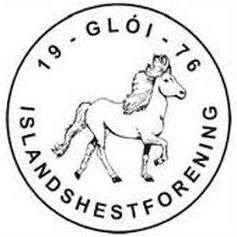 Dato: 20.08.19Møteleder: AuroraSted: Hos IngridReferent:  RannveigTilstede: Gurli, Aurora, Nina, Ellen, Pernille, Ingrid, RannveigSendes til: alle i styretForfall: AnjaPostes på hjemmesiden.Sak nr.TekstAnsvar1ØkonomiGenerelt uoversiktlig dersom påmelding til kurs/etc ikke går gjennom Sporti ift betaling, derfor ønskelig at alt skal gå via Sporti fremover Mye rot ved arrangementer; mange små kvitteringer/småbeløp. Nina utarbeider et skjema som leder for arrangementer skal bruke, samt et skjema til dommere for betaling med en frist. Ved stevner er det et problem at dommerne ikke sender regning/veldig sene med å kreve dommerhonorar, og det blir derfor innført en frist for å kreve inn dommerhonoraret. Gjervan/RekruttsamlingMangler oversikt over alle utgiftene. Regnskapet for rekrutthelgen må være i orden før 1. september for å få sponsormidlene på 8000,-Gurli tar ansvar for at utgiftene blir samlet inn fra aktivitetskomiteen/ansvarlige fra rekrutthelgen på Gjervan, med frist til 25.08.19. Gurli sender over alt til Nina slik at regnskapet for rekrutthelgen blir i orden før 1.september110 medlemmer per dags dato. Nina og Gurli2KursPlanlagte kurs fremover: Thomas  14.-15.september (flyttet til denne datoen)  Trondheim2.-3. november  TrondheimIngeborg  12.-13. oktober Trondheim30.11-1.12 (flyttet til denne dato)TrondheimEyjo1 kurs før julBjørn Kjersem25.-26.-27. oktober, Gjervan Etter jul/2020, datoer ikke fastsattIngeborgThomas EyjoPernillekursGloi reklamerer for kursene, men påmelding og betaling går direkte til Pernille/Anne M Prøveordning: Det åpnes opp for å reservere plasser til arrangør etter avtale med kursleder. Antall reserverte plasser skal diskuteres ved hvert enkelt kurs. Evaluerer dette ila 2020 får å se hvordan det fungerer i praksis. Skal kurs gå i 0 eller med et lite overskudd? Velger å gå for 100 kr som legges på til hver påmeldt slik at kurset kan gjennomføres dersom det ikke er fullt. Medlemmer fra andre klubber kan melde seg på kurs, men for en ekstra kostnad på kr 200. Det åpnes opp for påmelding for medlemmer av andre klubber 2 dager etter at påmelding åpnes. 3 Aktivitet Voksenhelg; avlyst. Ser på et billigere alternativ neste år, gjerne kun dagsturer. Arranger 1 dagstur i høst i Lånkeområdet. Kunngjøres som et facebook-arrangement. Unghestskuediskuter med Leif. Setter foreløpig dato til 20. oktober. 2000 i støtte fra NIHF. Legges ut på sporti og ser antall påmeldte, trenger minst 15 hester for å gjennomføre. Kan åpne opp for flere aldre. Lunsj med faglig innslag av avl/eksteriør etcNina, Ellen og Rannveig tar ansvar for dette.  4SportStevner i høstinnendørs stevne på Mære. Arrangeres som et treningsstevne med Ellen som dommer. Nyttårstølt i januar; Tar utgangspunkt i å arrangere det på Øya. Stevner 2020, 3 c-stevner25.01 Nyttårstølt25.-26.04 KM, 2 dagers. Hegra20.-21.06 Sommerstevne, 2 dagers. Verdal5Bjørn Kjersem v/Gurli 25.-26.-27. oktober hos Ingjald Lom. Foredrag og demonstrasjon med unghest. Påmeldingsavgift settes til 1000 pr pers inkludert foredrag, og 100 pr pers for kun foredrag. Gjør det klart i arrangementbeskrivelsen på Sporti at kurset egner seg for voksne med litt erfaring/kunnskap. 6AnnetGloi har fått et spørsmål angående sponsing til et kurs på Starum av en Gloi-medlem. Ift sponsing velger styret å sponse medlemmer til kun arrangement i regi av NIHF.Lokallagsmøtet: dato ikke fastsatt. Leder og ungdomsrepresentant v/Aurora og Ingrid reiser.Ingrid går inn i aktivitetskomiteen for å hjelpe til. Årsmøte; i uke 6, 1 uke i februar